2ª FASE = QUARTAS DE FINAL3ª FASE = SEMIFINAL4ª FASE = FINALEquipe Campeã: ........................................................................ Equipe Vice Campeã: ...............................................................Artilheiro: .................... da equipe ................. com ........... gols marcados.Goleiro menos vazado: ......................... da equipe do ........ com .... gols sofridos até a semifinal.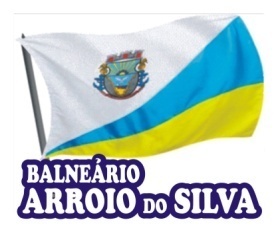 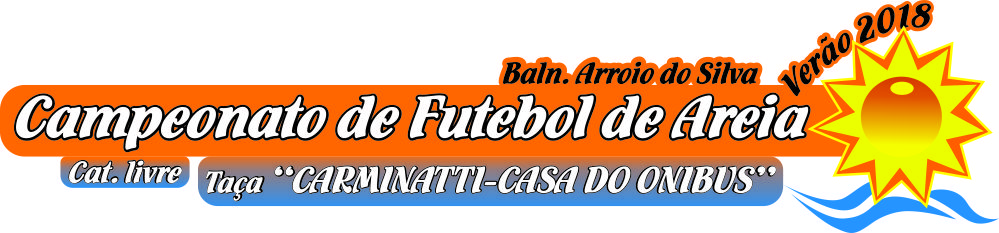 DMEPROGRAMAÇÃO E RESULTADOSPROGRAMAÇÃO E RESULTADOSPROGRAMAÇÃO E RESULTADOSPROGRAMAÇÃO E RESULTADOSPROGRAMAÇÃO E RESULTADOSPROGRAMAÇÃO E RESULTADOSPROGRAMAÇÃO E RESULTADOSPROGRAMAÇÃO E RESULTADOSPROGRAMAÇÃO E RESULTADOSPROGRAMAÇÃO E RESULTADOSPROGRAMAÇÃO E RESULTADOSPROGRAMAÇÃO E RESULTADOS1ª FASE = CLASSIFICATÓRIA1ª FASE = CLASSIFICATÓRIA1ª FASE = CLASSIFICATÓRIA1ª FASE = CLASSIFICATÓRIA1ª FASE = CLASSIFICATÓRIA1ª FASE = CLASSIFICATÓRIA1ª FASE = CLASSIFICATÓRIA1ª FASE = CLASSIFICATÓRIA1ª FASE = CLASSIFICATÓRIA1ª FASE = CLASSIFICATÓRIA1ª FASE = CLASSIFICATÓRIA1ª FASE = CLASSIFICATÓRIAJogDataHoraHoraEquipe “A”ResultadoResultadoResultadoEquipe “B”ChFaCat0123.1215:0015:00Maracajá/Espigão Grande03X02ForquilhinhaC1ªLiv0223.1216:3016:30Verdinho/Pisoforte/C Minotto01X02Vim Moendo/Cia FerragensB1ªLiv0323.1217:3017:30Ronald Teixeira Imóveis01X05Timbé do SulB1ªLiv0423.1218:3018:30Jean Calçados/Avenida FC02X01Maracajá/CentroC1ªLivJogDataHoraHoraEquipe “A”ResultadoResultadoResultadoEquipe “B”ChFaCat0530.1215:1515:15Atletico Mato Alto00X01Sponja’s Beer/Arroz PlantarA1ªLiv0630.1216:3016:30Bom Jesus01X02Frig Duvalle/Sta CruzA1ªLiv0730.1217:3017:30Forquilhinha02X00Jean Calçados/Avenida FCC1ªLiv0830.1218:3018:30Maracajá/Centro01X01Maracajá/Espigão GrandeC1ªLivJogDataHoraHoraEquipe “A”ResultadoResultadoResultadoEquipe “B”ChFaCat0906.0115:1515:15Vim Moendo/Cia Ferragens02X01Ronald Teixeira ImóveisB1ªLiv1006.0116:3016:30Timbé do Sul01X02Verdinho/Pisoforte/C MinottoB1ªLiv1106.0117:3017:301206.0118:3018:30Frig Duvalle/Sta Cruz03X00Sponja’s Beer/Arroz PlantarA1ªLivJogDataHoraHoraEquipe “A”ResultadoResultadoResultadoEquipe “B”ChFaCat1313.0115:1515:15Jean Calçados/Avenida FCXMaracajá/Espigão GrandeC1ªLiv1413.0116:3016:30Vim Moendo/Cia FerragensXTimbé do SulB1ªLiv1513.0117:3017:30Maracajá/CentroXForquilhinhaC1ªLiv1613.0118:3018:30Verdinho/Pisoforte/C MinottoXRonald Teixeira ImóveisB1ªLivJogDataHoraHoraEquipe “A”ResultadoResultadoResultadoEquipe “B”ChFaCat1720.0115:1515:151820.0116:3016:30Sponja’s Beer/Arroz PlantarXBom JesusA1ªLivJogDataHoraEquipe “A”ResultadoResultadoResultadoEquipe “B”ChFaCat19Sáb27.0115:151º colocado de AXMelhor 3º de B ou C D2ªLiv19Sáb27.0115:15XD2ªLiv20Sáb27.0116:301º colocado de BXMelhor 3º de A ou C E2ªLiv20Sáb27.0116:30XE2ªLiv21Sáb27.0117:302º colocado de BX2º colocado de C F2ªLiv21Sáb27.0117:30XF2ªLiv22Sáb27.0118:301º colocado de CX2º colocado de AG2ªLiv22Sáb27.0118:30XG2ªLivJogDataHoraEquipe “A”ResultadoResultadoResultadoEquipe “B”ChFaCat23Sáb03.0215:15Venc Jogo 20 ou 1º de “B”XVenc Jogo 22 ou 1º de “C”H3ªLiv23Sáb03.0215:15XH3ªLiv24Sáb03.0216:30Venc Jogo 19 ou 1º de “A”XVenc Jogo 21 ou 2º “B”/“C"I3ªLiv24Sáb03.0216:30XI3ªLivJogDataHoraEquipe “A”ResultadoResultadoResultadoEquipe “B”ChFaCat25Sáb17.0216:45Vencedor Jogo 23 XVencedor Jogo 24 J4ªLiv25Sáb17.0216:45XJ4ªLivDMEDMETABELA DE CLASSIFICAÇÃO CHAVES 1ª FASETABELA DE CLASSIFICAÇÃO CHAVES 1ª FASETABELA DE CLASSIFICAÇÃO CHAVES 1ª FASETABELA DE CLASSIFICAÇÃO CHAVES 1ª FASETABELA DE CLASSIFICAÇÃO CHAVES 1ª FASETABELA DE CLASSIFICAÇÃO CHAVES 1ª FASETABELA DE CLASSIFICAÇÃO CHAVES 1ª FASETABELA DE CLASSIFICAÇÃO CHAVES 1ª FASETABELA DE CLASSIFICAÇÃO CHAVES 1ª FASETABELA DE CLASSIFICAÇÃO CHAVES 1ª FASETABELA DE CLASSIFICAÇÃO CHAVES 1ª FASETABELA DE CLASSIFICAÇÃO CHAVES 1ª FASETABELA DE CLASSIFICAÇÃO CHAVES 1ª FASETABELA DE CLASSIFICAÇÃO CHAVES 1ª FASETABELA DE CLASSIFICAÇÃO CHAVES 1ª FASETABELA DE CLASSIFICAÇÃO CHAVES 1ª FASETABELA DE CLASSIFICAÇÃO CHAVES 1ª FASETABELA DE CLASSIFICAÇÃO CHAVES 1ª FASETABELA DE CLASSIFICAÇÃO CHAVES 1ª FASEJOGOSJOGOSJOGOSJOGOSJOGOSJOGOSJOGOSJOGOSJOGOSTPTPGPGPGCSGSGCLACHAVE “A”CHAVE “A”1º1º1º2º2º2º3º3º3ºTPTPGPGPGCSGSGCLAFRIG DUVALLE/STA CRUZFRIG DUVALLE/STA CRUZ030303030303060605050104041ºBOM JESUSBOM JESUS000000030303030302020200002ºSPONJA’S BEER/ARROZ PLANTARSPONJA’S BEER/ARROZ PLANTAR0303030000000303010103-02-023ºATLETICO MATO ALTOATLETICO MATO ALTO================4ºJOGOSJOGOSJOGOSJOGOSJOGOSJOGOSJOGOSJOGOSJOGOSTPTPGPGCSGSGCLACHAVE “B”CHAVE “B”CHAVE “B”1º1º1º2º2º2º3º3º3ºTPTPGPGCSGSGCLAVIM MOENDO/CIA FERRAGENSVIM MOENDO/CIA FERRAGENSVIM MOENDO/CIA FERRAGENS0303030303030606040202021ºVERDINHO/PISOFORTE/C MINOTTOVERDINHO/PISOFORTE/C MINOTTOVERDINHO/PISOFORTE/C MINOTTO0000000303030303030300002ºTIMBÉ DO SULTIMBÉ DO SULTIMBÉ DO SUL0303030000000303060303033ºRONALD TEIXEIRA IMÓVEISRONALD TEIXEIRA IMÓVEISRONALD TEIXEIRA IMÓVEIS00000000000000000207-05-054ºJOGOSJOGOSJOGOSJOGOSJOGOSJOGOSJOGOSJOGOSTPTPGPGCSGSGCLACHAVE “C”CHAVE “C”CHAVE “C”CHAVE “C”1º1º1º2º2º2º3º3ºTPTPGPGCSGSGCLAMARACAJÁ/ESPIGÃO GRANDEMARACAJÁ/ESPIGÃO GRANDEMARACAJÁ/ESPIGÃO GRANDEMARACAJÁ/ESPIGÃO GRANDE0303030101010404040301011ºFORQUILHINHAFORQUILHINHAFORQUILHINHAFORQUILHINHA0000000303030303040400002ºJEAN CALÇADOS/AVENIDA FCJEAN CALÇADOS/AVENIDA FCJEAN CALÇADOS/AVENIDA FCJEAN CALÇADOS/AVENIDA FC03030300000003030203-01-013ºMARACAJÁ/CENTROMARACAJÁ/CENTROMARACAJÁ/CENTROMARACAJÁ/CENTRO00000001010101010203-01-014ºDME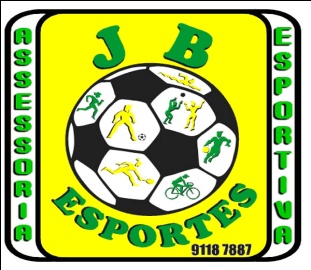 ARTILHEIROSARTILHEIROSARTILHEIROSARTILHEIROSATLÉTAEQUIPEGOLSGOLSCristiano GrigioTimbé do Sul0202Willian E MachadoForquilhinha0202Daniel Gomes SoaresFrig Duvalle/Sta Cruz0202Guilherme GomesMaracajá/Espigão Grande0202DMECONTROLE DE CARTÕES AREIA LIVRE VERÃO 2017CONTROLE DE CARTÕES AREIA LIVRE VERÃO 2017CONTROLE DE CARTÕES AREIA LIVRE VERÃO 2017CONTROLE DE CARTÕES AREIA LIVRE VERÃO 2017CONTROLE DE CARTÕES AREIA LIVRE VERÃO 2017CONTROLE DE CARTÕES AREIA LIVRE VERÃO 2017CONTROLE DE CARTÕES AREIA LIVRE VERÃO 2017CONTROLE DE CARTÕES AREIA LIVRE VERÃO 2017CONTROLE DE CARTÕES AREIA LIVRE VERÃO 2017CONTROLE DE CARTÕES AREIA LIVRE VERÃO 2017AtletaAtletaEquipeAmAmAmAzAzVmVmAtleticoAtletaAtletaEquipeAmAmAmAzAzVmVmMarcelo P ZeferinoMarcelo P ZeferinoBom Jesus30.1230.12Márcio P ZeferinoMárcio P ZeferinoBom Jesus30.12AtletaAtletaEquipeAmAmAmAzAzVmVmAlisson R NogueiraAlisson R NogueiraForquilhinha30.12Helbert J P SantosHelbert J P SantosForquilhinha30.12Jonas C FenalliJonas C FenalliForquilhinha30.12Luiz R F da SilvaLuiz R F da SilvaForquilhinha30.12Willian E MachadoWillian E MachadoForquilhinha30.12AtletaAtletaEquipeAmAmAmAzAzVmVmGustavo B FurtadoGustavo B FurtadoFrig Duvalle30.12Michel de SouzaMichel de SouzaFrig Duvalle30.12Maykon V dos SantosMaykon V dos SantosFrig Duvalle06.01AtletaAtletaEquipeAmAmAmAzAzVmVmDouglas T da SilvaDouglas T da SilvaJean Calçados23.1230.12Elielton T da SilvaElielton T da SilvaJean Calçados30.12Eliton da Silva (Téc)Eliton da Silva (Téc)Jean Calçados30.1230.12Igor TeixeiraIgor TeixeiraJean Calçados30.12Lucas de CatrvalhoLucas de CatrvalhoJean Calçados30.12Paulo C Gonçalves Paulo C Gonçalves Jean Calçados30.12Wagner MadeiraWagner MadeiraJean Calçados30.12AtletaAtletaEquipeAmAmAmAzAzVmVmMaracajá/CentroAtletaAtletaEquipeAmAmAmAzAzVmVmJucemar O AndradeJucemar O AndradeMaracajá/Espigão30.1230.1230.12Luan S de AlmeidaLuan S de AlmeidaMaracajá/Espigão23.12Marcelo dos ReisMarcelo dos ReisMaracajá/Espigão30.12Thiago GonçalvesThiago GonçalvesMaracajá/Espigão30.12Wanderson P AndradeWanderson P AndradeMaracajá/Espigão30.1230.1230.1230.12AtletaAtletaEquipeAmAmAmAzAzVmVmAdriano G RéusAdriano G RéusRonald23.12Alex B ReginaldoAlex B ReginaldoRonald06.01Diego V HoffDiego V HoffRonald06.01Jonas M SantosJonas M SantosRonald06.01Magdiel R AraujoMagdiel R AraujoRonald06.01Moacir F AnacletoMoacir F AnacletoRonald06.01Thiago F de SouzaThiago F de SouzaRonald06.01AtletaAtletaEquipeAmAmAmAzAzVmVmJoão L A AlbinoJoão L A AlbinoSponja’s06.01AtletaAtletaEquipeAmAmAmAzAzVmVmEderaldo MendesEderaldo MendesTimbé23.12Elevelto MatiasElevelto MatiasTimbé23.12Gilson Luiz MartinsGilson Luiz MartinsTimbé23.12AtletaAtletaEquipeAmAmAmAzAzVmVmAlan P da CostaAlan P da CostaVerdinho23.12Diego Dal Molin AlvesDiego Dal Molin AlvesVerdinho23.12Renato MachadoRenato MachadoVerdinho23.12AtletaAtletaEquipeAmAmAmAzAzVmVmÉdipo P MerêncioÉdipo P MerêncioVim Moendo06.01Felipe B CostaFelipe B CostaVim Moendo23.12Guilherme S SiqueiraGuilherme S SiqueiraVim Moendo06.01Ricardo LuizRicardo LuizVim Moendo23.1206.01